ВСЕРОССИЙСКАЯ ОЛИМПИАДА ШКОЛЬНИКОВ 2022 – 2023УЧЕБНЫЙ ГОДШКОЛЬНЫЙ ЭТАП7 КЛАССЗадание I. Выбери правильный ответ из числа предложенных. Ответ впишите в таблицу (по 1 баллу. Всего 6 баллов):1.Автором «Слова о законе и благодати» была. монах Несторб. монах Феодосийв. митрополит Иларионг. Даниил Заточник2. «Мертвые сраму не имут» -это слова принадлежат князюа. Рюриковичуб. Олегу Вещемув. Игорюг. Святославу3.Неоднократно становился киевским князема. Святослав Ярославичб. Изяслав Ярославичв. Всеволод Ярославичг. Владимир Всеволодович4.Кто из названных лиц были современниками московского князя Ивана Калитыа. Дмитрий Донской, Василий Темныйб. Андрей Рублев, Аристотель Фиоравантив. Симеон Гордый, Иван Красныйг. Иосиф Волоцкий, Нил Сорский5.Раньше всех произошло событие;а. образование «Золотой Орды.» (Улуса Джучи)б. Невская битвав. Ледовое побоищег. сражение на реке Сить6.Первоначально наследником Ивана III была. внук Дмитрийб. сын Василийв. сын Андрейг. сын Юрий Задание II.Установите соответствие между князьями и событиями, связанными с их правлением. Ответ дайте в таблице. (за каждую букву 4 балла. Всего 20 баллов).1. Владимир I2. Владимир Мономах3. Святослав4. Ярослав Мудрый5. ОлегА. добился для русских купцов права беспошлинной торговли  на византийских рынкахБ. разгроми Хазарский каганат; вел войны на территории Византийской империиВ.  ввел христианство как государственную религию: для обороны Руси от печенегов начал строительство городов-крепостей по притокам ДнепраГ. основатель города Владимир-на-Клязьме; организатор походов в половецкие степиД. с деятельностью этого князя связано появление древнейшей части «Русской Правды» Задание III.В каждом ряду найдите лишний элемент  в меню русского крестьянина XV века (по 2 балла. Всего 6 баллов).а. репа, редька, картофель, огурцы, горох ______________________________б. пироги, щи, пельмени, похлебка, каша_______________________________в. квас, кисель, пиво, чай, морс_______________________________________Задание IV. Рассмотрите картину и ответьте на вопросы. 13 баллов.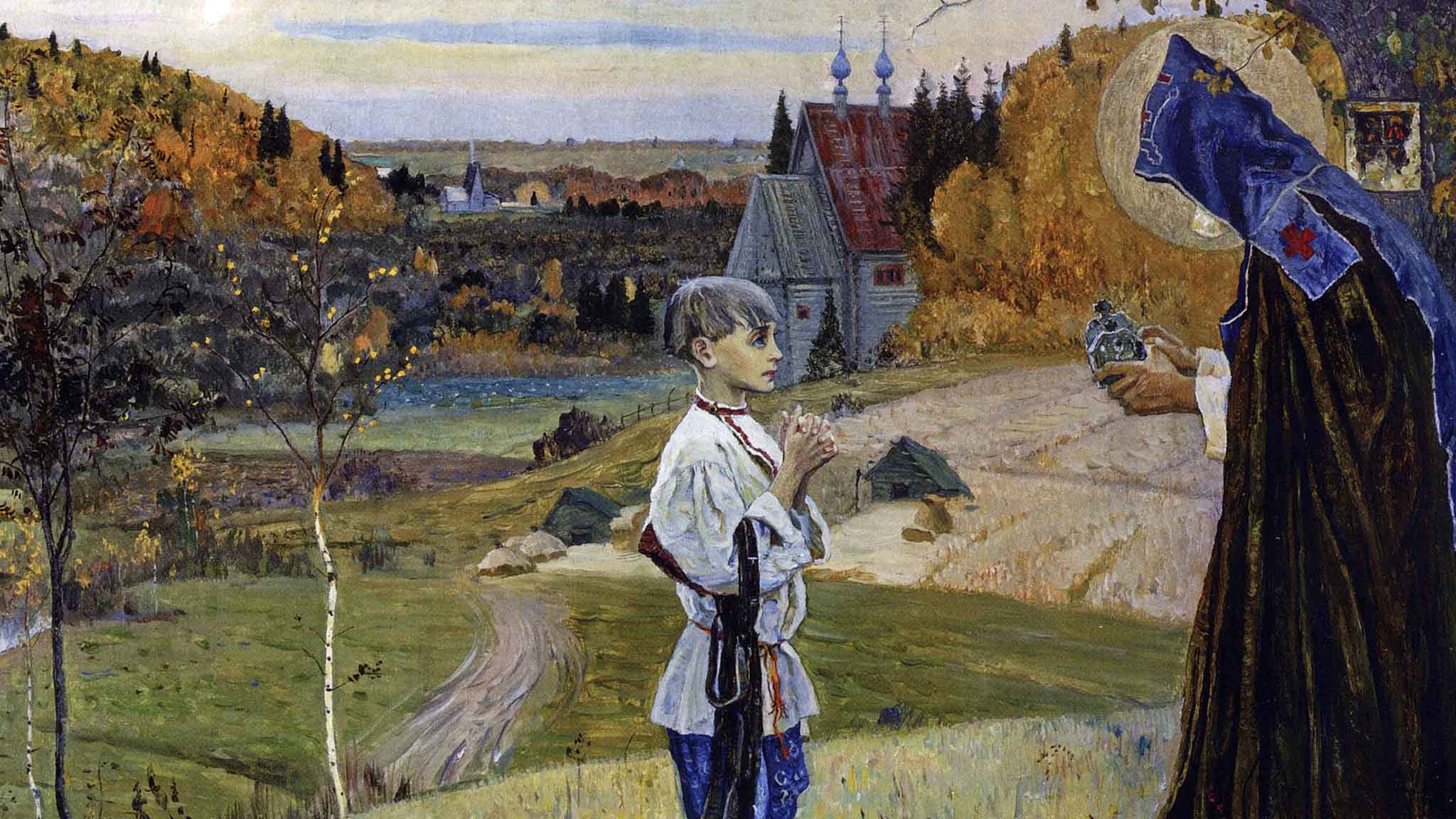 1.Какому художнику принадлежит картина (3 балла) __________________________________________________________________2.С каким городом России связаны детство и юность художника ______________  2 балла3.Какая достопримечательность, связанная с именем художника, имеется в этом городе? ____________________________________________________________________________________________________________________________________________________________________________________ 2 балла4. Кому посвящена эта картина? ______________________________________________________________________________________________________________________________________________________________________________________________________________________________________3 балла.5.Где находится эта картина? ___________________________________________________________________________3 балла.Задание V. Рассмотрите картины – изображения   Кремля.  Расставьте в хронологическом порядке изображения   Кремля по периодам, когда он строился. Под каждым изображением напишите имя князя, при котором он был построен. 11 баллов. 1.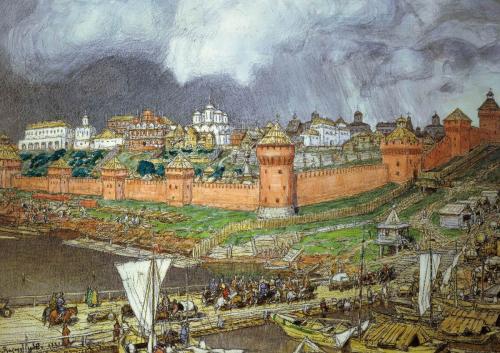 Художник –  А.Васнецов Имя князя ______________________________________( 3 балла)    2.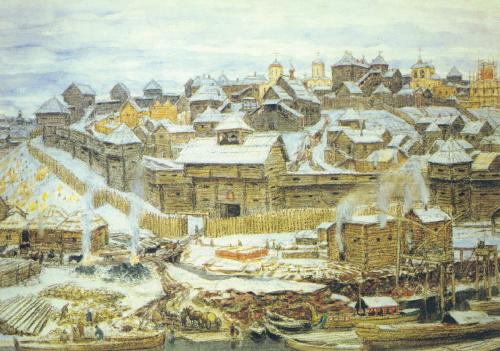 Художник –  А.Васнецов Имя князя ______________________________________(3 балла)  3.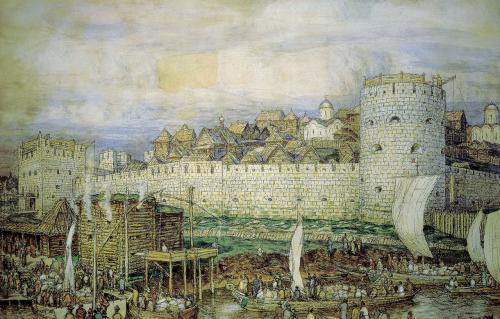 Художник –  А.Васнецов Имя князя ______________________________________(3 балла)    Хронологическая последовательность -  ____________________________  (2 балла за правильную последовательность, 1 ошибка 1 балл, 2 ошибки – 0 баллов)Задание  VI. «Да» или «нет». Если Вы согласны с утвержднеием, пишите «да», если не согласны – «нет». Ответ оформите в таблице. (по 1 баллу. Всего 10 баллов)1. Племена кривичей жили севернее ильменских словен .2.До Ивана III московские князья не брали в жен из других государств.3.«Слово о полку Игореве» повествует о походе руских князей против печенегов.4. Среди князей, пытавшихся сопротивляться монголам и искать союзников в этой борьбе, был галицкий князь Даниил Романович.5. Картина А.Д. Кившенко, посвященная присоединеню Новгорода к Москве, называется; «Отправка Марфы Борецкой и новгородского вечевого колокола в 1471г».6. В 1408 году воинство Тимура подступило к  кремлевским стенам. Осада затянулась. В конце концов, взяв богатый откуп, Тимур снял осаду столицы и вернулся в Орду.7.Время правления Ивана Калиты летописцы назвали «великой тишиной».8.Союзником Мамая выступил литовский великий князь Витовт.9.Московский князь Юрий Данилович приходился двоюродным племянником великому владимирскому князю Михаилу Ярославичу.10. Пересвет и Ослябя – иноки  Соловецкого монастыря.Задание VII. Работа с картой. Рассмотрите карту и выполните задания (12 баллов)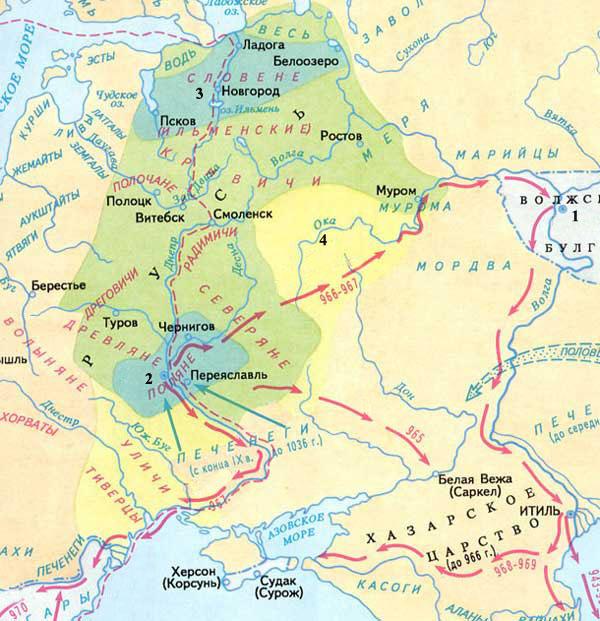 Назовите имя русского правителя, совершившего указанные на схеме военные походы. ________________________________ 2 балла Укажите название восточно-славянского племени, обозначенного на схеме цифрой 4. _________________________2 балла  Укажите цифру, которой обозначен на схеме город, ставший столицей русского государства в 882 году. _______________ 2 балла Выберите верные суждения. Ответ впишите в таблицу  (по 1 баллу):Князь, совершивший указанные на схеме походы, погиб во время сбора дани с подвластных ему племенных союзов.Князь, совершивший указанные на схеме походы, планировал перенести столицу русского государства на Балканский полуостров.Современником русского князя был византийский император Иоанн Цимисхий.Русский историк Н.М. Карамзин называл этого русского правителя «Александром Македонским нашей древней истории».Начало правления этого князя было связано с первой на Руси княжеской междоусобицей.Во времена правления этого князя на Руси был принят первый свод законов.ОтветЗадание  VIII. Какое из двух событий, описанных в «Повести временных лет», произошло раньше и на сколько. (4 балла)1.В лето 6494. Пришли болгары  Махметовой  веры и немцы от папы из Рима, а после них хазарские евреи, и хвалили каждый из них закон свой».2.В 998 году пошел Владимир с войском на Корсунь, город греческий, и затворились корсуняне в городе».Ответ :1 событие __________________________________________________(3 балла)на сколько лет ______________________________________________(1 балла)Задание  IX. Прочитайте отрывок из источника. Ответьте на вопросы. (Всего 6 баллов).ПРИКАЗ НАРОДНОГО КОМИССАРА ОБОРОНЫ СОЮЗА ССРО мерах по укреплению дисциплины и порядка в Красной Армии и запрещении самовольного отхода с боевых позиций№ 227г. МоскваВраг бросает на фронт все новые силы и, не считаясь с большими для него потерями, лезет вперед, рвется вглубь Советского Союза, захватывает новые районы, опустошает и разоряет наши города и села, насилует, грабит и убивает советское население. Бои идут в районе Воронежа, на Дону, на юге у ворот Северного Кавказа. Немецкие оккупанты рвутся к Сталинграду, к Волге и хотят любой ценой захватить Кубань, Северный Кавказ с их нефтяными и хлебными богатствами. Враг уже захватил Ворошиловград, Старобельск, Россошь, Купянск, Валуйки, Новочеркасск, Ростов-на-Дону, половину Воронежа. Часть войск Южного фронта, идя за паникерами, оставила Ростов и Новочеркасск без серьезного сопротивления и без приказа Москвы, покрыв свои знамена позором. [...]Командиры роты, батальона, полка, дивизии, соответствующие комиссары и политработники, отступающие с боевой позиции без приказа свыше, являются предателями Родины. С такими командирами и политработниками и поступать надо, как с предателями Родины.Таков призыв нашей Родины.Выполнить этот призыв — значит отстоять нашу землю, спасти Родину, истребить и победить ненавистного врага. [...]1.Напишите, как в народе называли Приказ № 227.  __________________________________________________________(2 балла).2.Укажите конкретную дату издания этого приказа.  __________________________________________ (2 балла, если названа дата полностью, если только год – 1 балл) 3.Кто был автором приказа? _________________________________________    (2 балла)Задание X. Исключите лишнее и установите принцип образования рядов (12  баллов):4 мая 1945г., 9 мая 1945г., 24 июня 1945г., 7 сентября 1945г., 16 сентября 1945г. Лишнее_________________________________________1 баллПринцип _____________________________________________3 балла «В землянке», «Священная война», «Песня о Щорсе», «От героев былых времен»Лишнее_________________________________________________1 баллПринцип _______________________________________________3 баллаИ. Тоидзе, Кукрыниксы, Д. Шмаринов, В. Корецкий, Е. ВучетичЛишнее ____________________________________________________1 баллПринцип___________________________________________________3 баллаВсего 100 баллов.1234561234512345678910123456